Académie de Poitiers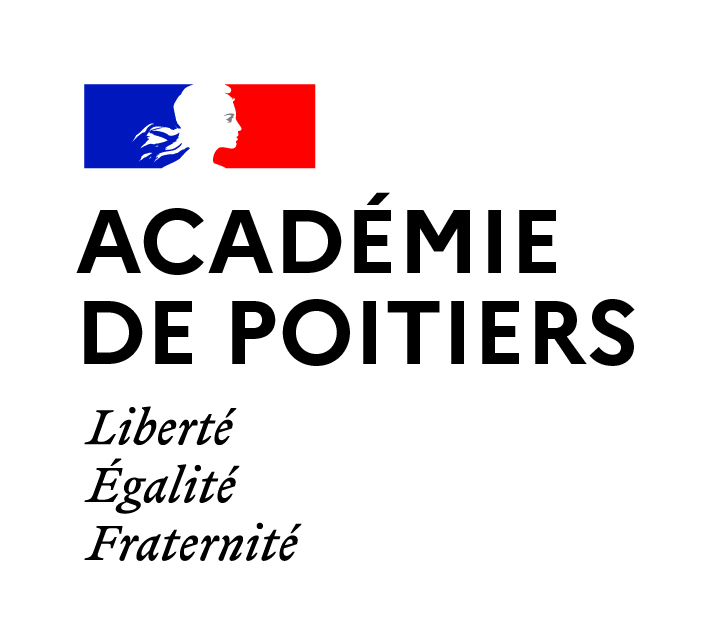 CONCOURS NATIONAL				DE LA RESISTANCE ET DE LA DEPORTATIONLa fin de la guerre. Les opérations, les répressions, les déportations et la fin du IIIème Reich (1944-1945)Session 2022Eléments de correction – Sujet CollègeIl n'y a pas de barème de correction contraignant pour le Concours National de la Résistance et de la Déportation pour donner aux collèges départementaux de correction l'autonomie et la souplesse nécessaires à la correction des travaux des élèves pour ce concours. Cette pratique permet de garder à l'esprit l'horizon du Concours National tout en prenant en considération les situations locales de préparation des élèves à ce concours dans les départements.Une seule indication de correction est livrée aux collèges de correction départementaux comme elle l'a été les années précédentes : "la commission d’élaboration des sujets propose de privilégier, dans la notation, la partie rédaction (12 points) par rapport aux réponses aux questions (8 points)".  Cette indication se retrouve sur le sujet de collège donné aux élèves par la mention : "La rédaction constitue le cœur du travail : les questions et les documents sont là pour vous aider à construire cette rédaction. Votre travail doit s’appuyer à la fois sur les documents et sur vos connaissances".PREMIÈRE PARTIE : REPONDRE AUX QUESTIONS SUR LES DOCUMENTSDocument 1 et document 2 : Décrivez les dernières opérations militaires de la guerre qui conduisent à l’effondrement du IIIe Reich et en identifiant les acteurs.Eléments attendusLes élèves doivent retrouver les opérations des débarquements de Normandie (par les alliés anglo-américains) et de Provence (forces françaises libres et alliés anglo-américains), ainsi que l’opération Bagration sur le front de l’est (Armée Rouge ou armée soviétique).Les insurrections de l’été 1944 en France (Paris ou Marseille peuvent être citées) avec pour acteurs les FFI.Documents 1,2 et 3 : Repérez les différentes formes de violence subies par les civils à la fin de la guerre.Éléments attendusMassacres de civils à Maillé, Oradour, Tulle, Ascq.Bombardements comme à Dresde (en Allemagne).Attaques contre les maquis (Vercors, Glières).A valoriser :La vie des civils dans les poches de résistance allemande.Les « Marches de la mort ».Documents 4 et 5 : montrez la volonté des nazis de mener jusqu’à son terme la politique de déportation et d’extermination malgré leurs défaites militaires successives. Eléments attendus : Extermination des juifs hongrois à partir de mai 1944.La dégradation des conditions de survie dans les camps nazis.Les « Marches de la mort » évoquées dans le document 5 par Edmond Michelet.DEUXIEME PARTIE : REDACTIONConsignes :À partir des documents et de vos connaissances, en vous appuyant sur des exemples locaux, nationaux et européens, vous analyserez la fin de la guerre (1944-1945). Vous pourrez, pour cela, décrire les différentes opérations de libération de l’Europe, puis montrer les répressions et les déportations mises en œuvre par les nazis malgré leurs défaites militaires successives. Nous proposons un exemple de plan détaillé, sans attendre nécessairement ce plan. On valorisera tout travail, répondant correctement au sujet, structuré de manière cohérente et articulé autour de quelques connaissances bien maîtrisées et pertinentes dans la démonstration.Éléments d’introductionOn attend une définition du cadre spatio-temporel et on valorise la formulation d’une problématique et l’annonce d’un plan.Proposition de plan détaillé pour la rédaction 1 - Les opérations militaires et les actions de la résistanceL’élève utilisera les éléments de réponse de la question 1, auxquels il peut ajouter des connaissances personnelles sur des exemples locaux et nationaux : exemple des poches de Royan et La Rochelle, rôle des maquis dans la libération du territoire.2 - Les formes de répression en 1944Au-delà des éléments de réponse à la question 2, l’élève pourra citer d’autres villages martyrs tirés d’exemples locaux ou nationaux : comme Le Vigeant, ou encore d’autres formes de crimes de guerre notamment.On valorisera les connaissances personnelles sur des arrestations, des déportations, des fusillades, des répression des maquis… 3 - Les déportations de la fin de la Seconde Guerre mondialeEn plus des éléments de la réponse à la question 3, l’élève peut reprendre ici l’exemple des déportations des Juifs de Hongrie, les dernières semaines de survie dans les camps de concentration, les dernières rafles et convois de déportation, mais aussi les « Marches de la mort ».;On valorisera les copies qui évoquent le génocide des juifs ou différents aspects de la Shoah. De même pour les élèves qui citent d’autres camps du système concentrationnaire nazi : Bergen-Belsen, Ravensbrück …Éléments de conclusion On valorisera la réponse à la problématique, à la question posée ainsi que l’ouverture du sujet sur les conséquences de la Seconde Guerre mondiale, les procès de Nuremberg par exemple.